第七回条件反射制御法北海道研修会　参加申込書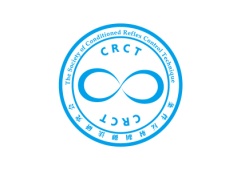 現地事務局　医療社団法人ほっとステーション　宛ＦＡＸ　０１１－２３３－５２５６※ホームページからもお申込みいただけます　URL：https://crct-mugen.jp/２０２０年８月２９日（土）１０：００～１８：００会場：大通公園メンタルクリニック　北海道札幌市中央区大通西５丁目昭和ビル　２０２０年　　月　　日発信※入会のうえ参加申込いただく場合は別途入会申込手続きが必要です。学会ホームページからのお手続きがスムーズです。（お問い合わせ→会員手続き）　インターネット環境が無い場合は、当日受付にて入会申込書へご記入ください。※参加費は条件反射制御法学会指定口座へ事前振込となります。P2をご確認ください。＜個人情報の取り扱い＞　本学会申込において得た個人情報は、本学会実施に伴う書類発送、学会評価に伴う調査及び本学会会員データ確認に用い、この利用目的の範囲を超えて取り扱うことはありません。この範囲を超えて利用する場合は、本人の同意を得た上で行います。第七回条件反射制御法北海道研修会　参加費等振込口座下記口座へお振込みください※振込手数料はお申し込み者ご負担でお願いいたします。第一期２０２０年８月２１日（金）までにお振り込み願います。第一期に申し込まれた方でも８月２１日までにお振込みをされなかった方は第二期申し込みと同様の扱いになります。【振替口座】　郵便局の青色の振替用紙をご利用ください。口座記号　02760-8口座番号　71074　（右寄せで記入してください）加入者名　条件反射制御法学会通信欄に　「8/29北海道研修会参加費」　とご記入ください。---------------※　銀行振込の方がご都合の良い方は下記口座宛にお振込みください。【振込口座】金融機関名：ゆうちょ銀行口座名義:条件反射制御法学会●他行からお振り込みいただく場合　　店名　９０８　　　口座番号　(普)０２０６６６３●ゆうちょ銀行からお振り込みいただく場合　　記号　１９０４０　番号　２０６６６３１振込人名は、まず0829を入れて、「0829日本太郎」のようにご記載ください。参加される研修会が2020年8月29日のものであることを示していただきます。0829の後に続く記載は、申込者名または申込機関名にてお願いいたします。第二期※支払いは当日現金のみとなります。フリガナ氏　名性別男　・　女所属先　　個人・未就業・その他、自宅の情報でお申込希望の方は「自宅」と記入してください所属先　　個人・未就業・その他、自宅の情報でお申込希望の方は「自宅」と記入してください所属先　　個人・未就業・その他、自宅の情報でお申込希望の方は「自宅」と記入してください所属先　　個人・未就業・その他、自宅の情報でお申込希望の方は「自宅」と記入してください所属先　　個人・未就業・その他、自宅の情報でお申込希望の方は「自宅」と記入してください職種職種職種職種職種連絡先　　どちらかに✓（□所属先　□自宅）（〒　　　－　　　　）　連絡先　　どちらかに✓（□所属先　□自宅）（〒　　　－　　　　）　連絡先　　どちらかに✓（□所属先　□自宅）（〒　　　－　　　　）　連絡先　　どちらかに✓（□所属先　□自宅）（〒　　　－　　　　）　連絡先　　どちらかに✓（□所属先　□自宅）（〒　　　－　　　　）　TELFAXE-mail参加要件チェック☑をご記入ください□ ベーシックコース　□アドバンストコース　※どちらか１つを選択□ ベーシックコース　□アドバンストコース　※どちらか１つを選択□ ベーシックコース　□アドバンストコース　※どちらか１つを選択□ ベーシックコース　□アドバンストコース　※どちらか１つを選択参加要件チェック☑をご記入ください□ 会　員　参加費8/14正午迄申込 4,000円　8/14正午以降 5,000円□ 会　員　参加費8/14正午迄申込 4,000円　8/14正午以降 5,000円□ 会　員　参加費8/14正午迄申込 4,000円　8/14正午以降 5,000円□ 会　員　参加費8/14正午迄申込 4,000円　8/14正午以降 5,000円参加要件チェック☑をご記入ください□ 非会員　参加費8/14正午迄申込 9,000円　8/14正午以降 10,000円□ 非会員　参加費8/14正午迄申込 9,000円　8/14正午以降 10,000円□ 非会員　参加費8/14正午迄申込 9,000円　8/14正午以降 10,000円□ 非会員　参加費8/14正午迄申込 9,000円　8/14正午以降 10,000円参加要件チェック☑をご記入ください□入会して参加　 8/14正午迄  9,000円(入会金5,000円　参加費4,000円)　　　　　　　　　 8/14正午以降10,000円(入会金5,000円　参加費5,000円)□入会して参加　 8/14正午迄  9,000円(入会金5,000円　参加費4,000円)　　　　　　　　　 8/14正午以降10,000円(入会金5,000円　参加費5,000円)□入会して参加　 8/14正午迄  9,000円(入会金5,000円　参加費4,000円)　　　　　　　　　 8/14正午以降10,000円(入会金5,000円　参加費5,000円)□入会して参加　 8/14正午迄  9,000円(入会金5,000円　参加費4,000円)　　　　　　　　　 8/14正午以降10,000円(入会金5,000円　参加費5,000円)ご記入漏れがないかご確認のうえ、FAXをお願いします。ご記入漏れがないかご確認のうえ、FAXをお願いします。ご記入漏れがないかご確認のうえ、FAXをお願いします。ご記入漏れがないかご確認のうえ、FAXをお願いします。ご記入漏れがないかご確認のうえ、FAXをお願いします。受付名簿転記